服装款式及参数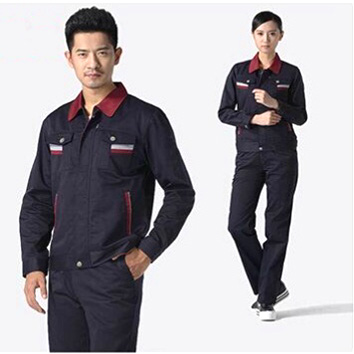 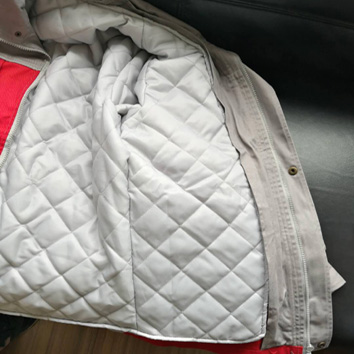 款式及数量春秋（冬）款150套：每套含上衣1件、晴纶棉内胆1件和长裤1条；长袖拉链款，拉链连接式可拆卸晴纶棉内胆。夏款300套：每套含上衣1件、长裤1条；短袖上衣为拉链款，无内衬。上衣胸口电脑绣花招标单位校标LOGO（3CM*3CM），胸口口袋装饰条中的白色为白色反光条。春秋（冬）款150套：每套含上衣1件、晴纶棉内胆1件和长裤1条；长袖拉链款，拉链连接式可拆卸晴纶棉内胆。夏款300套：每套含上衣1件、长裤1条；短袖上衣为拉链款，无内衬。上衣胸口电脑绣花招标单位校标LOGO（3CM*3CM），胸口口袋装饰条中的白色为白色反光条。材质说明春秋（冬）款外衣参考主料“亚星”全棉帆布（纱卡）21669深藏青，100%棉。材质说明春秋（冬）款外衣参考配料“亚星”全棉帆布（纱卡）21686梅红，100%棉。材质说明内胆180-200克晴纶棉、配拉链材质说明夏款参考主料“亚星”精梳CVC系细斜纹36071藏青，TC40%、棉60%材质说明夏款参考配料“亚星”精梳CVC系细斜纹28003梅红，TC40%、棉60%。供货时间供应商中标后20日内供货完毕。供应商中标后20日内供货完毕。尺码统计供应商中标后负责量体及尺码统计。供应商中标后负责量体及尺码统计。